ΤΜΗΜΑ ΒΑΣΕΩΝ ΔΕΔΟΜΕΝΩΝ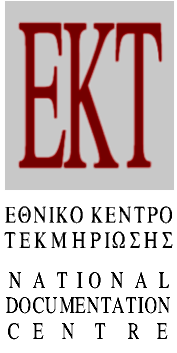 Πληροφορίες: Παναγιώτης Σχίζας, τηλ. 210 7273982ΑΡΙΘΜΟΣ ΕΓΓΡΑΦΟΥ________________(συμπληρώνεται από το ΕΚΤ)ΑΠΟΓΡΑΦΙΚΟ ΔΕΛΤΙΟ τουΕΘΝΙΚΟΥ ΑΡΧΕΙΟΥ ΔΙΔΑΚΤΟΡΙΚΩΝ ΔΙΑΤΡΙΒΩΝΗ αναγραφή όλων των πληροφοριών πρέπει να γίνει με δακτυλογραφημένα ή ΚΕΦΑΛΑΙΑ ευανάγνωστα γράμματαΣΤΟΙΧΕΙΑ ΤΙΤΛΟΥ ΔΙΑΤΡΙΒΗΣΤΙΤΛΟΣ ΔΙΑΤΡΙΒΗΣ (TIT)___________________________________________________________________________________________________________________________________________________________________________Συμπληρώστε τον τίτλο της Διατριβής.ΓΛΩΣΣΑ ΤΙΤΛΟΥ (ΓΛΤ)___________________________________Συμπληρώστε τη γλώσσα στην οποία είναι γραμμένος ο τίτλος της ΔιατριβήςΜΕΤΑΦΡΑΣΜΕΝΟΣ ΤΙΤΛΟΣ (MET)___________________________________________________________________________________________________________________________________________________________________________Εάν η γλώσσα τίτλου (1 2) είναι ελληνική, ο μεταφρασμένος τίτλος (1.3) μπορεί να είναι στην Αγγλική, Γαλλική, Γερμανική, Ιταλική κλπ. Εάν η γλώσσα τίτλου (1.2) δεν είναι ελληνική τότε ο μεταφρασμένος τίτλος (1.3) να είναι απαραίτητα στην Ελληνική γλώσσαΓΛΩΣΣΑ ΜΕΤΑΦΡΑΣΗΣ (ΓΛΜ)___________________________Συμπληρώστε σε ποια γλώσσα είναι γραμμένος ο Μεταφρασμένος τίτλος της Διατριβής.  ΦΥΣΙΚΑ ΠΡΟΣΩΠΑ (ΦΥΠ)ΣΤΟΙΧΕΙΑ ΔΙΔΑΚΤΟΡΑ (ρόλος 070)ΕΠΩΝΥΜΟ:__________________________________________ΟΝΟΜΑ:____________________________________________ΟΝΟΜΑ ΠΑΤΡΟΣ:____________________________________Συμπληρώστε με τη σειρά το ΕΠΩΝΥΜΟ, ΟΝΟΜΑ και το ΟΝΟΜΑ ΠΑΤΡΟΣ του διδάκτοραΣΤΟΙΧΕΙΑ ΜΕΛΩΝ ΕΞΕΤΑΣΤΙΚΗΣ ΕΠΙΤΡΟΠΗΣ (ΦΥΠ ρόλος 295)Συμπληρώστε τα ονόματα των μελών της εξεταστικής επιτροπήςΣΤΟΙΧΕΙΑ ΧΟΡΗΓΟΥΝΤΟΣ ΙΔΡΥΜΑΤΟΣ (ΣΥΟ)ΚΩΔΙΚΟΣ____________(συμπληρώνεται από το ΕΚΤ)ΑΝΩΤΑΤΟ ΕΚΠΑΙΔΕΥΤΙΚΟ ΙΔΡΥΜΑ_________________________________________________________ΣΧΟΛΗ_________________________________________________________ΤΜΗΜΑ_________________________________________________________Συμπληρώστε το εκπαιδευτικό ίδρυμα που χορήγησε το διδακτορικό με τη σειρά:ΑΕΙ: 	π.χ.	ΕΘΝΙΚΟ ΚΑΙ ΚΑΠΟΔΙΣΤΡΙΑΚΟ ΠΑΝΕΠΙΣΤΗΜΙΟ ΑΘΗΝΩΝΣΧΟΛΗ:	π.χ.	ΘΕΤΙΚΩΝ ΕΠΙΣΤΗΜΩΝΤΜΗΜΑ:	π.χ	ΜΑΘΗΜΑΤΙΚΟΧΩΡΑ:_______________________________________________Συμπληρώστε τη χώρα που χορήγησε το διδακτορικό. (Συμπληρώνεται μόνο από όσους απέκτησαν το διδακτορικό σε ΑΕΙ του εξωτερικού).ΣΤΟΙΧΕΙΑ ΣΥΝΕΡΓΑΖΟΜΕΝΟΥ ΙΔΡΥΜΑΤΟΣ (ΣΥΟ)ΚΩΔΙΚΟΣ___________(συμπληρώνεται από το ΕΚΤ)ΕΠΩΝΥΜΙΑ___________________________________________________________________________________________________________________________________________________________________________Να συμπληρωθεί, μόνο εφόσον η εκπόνηση της διατριβής έγινε σε κάποιο Ερευνητικό Ίδρυμα ή Εργαστήριο π.χ. ΕΘΝΙΚΟ ΙΔΡΥΜΑ ΕΡΕΥΝΩΝ.ΗΜΕΡΟΜΗΝΙΑ ΑΠΟΝΟΜΗΣ ΤΙΤΛΟΥ ΤΟΥ ΔΙΔΑΚΤΟΡΟΣ (ΗΜΑ)Συμπληρώστε το έτος και το μήνα που απονεμήθηκε το διδακτορικό π.χ.Έτος: 1996	Μήνας: 05 Ημερομηνία αποδέσμευσηςΒλέπε δήλωση Αποδέσμευσης της Διδακτορικής Διατριβής στην τελευταία σελίδα.ΣΤΟΙΧΕΙΑ ΕΝΤΥΠΟΥ ΤΗΣ ΔΙΑΤΡΙΒΗΣΦΥΣΙΚΗ ΠΕΡΙΓΡΑΦΗ (ΦΠΕ)ΑΡΙΘΜΟΣ ΣΕΛΙΔΩΝ_____________________________________Συμπληρώστε τον αριθμό των σελίδων της διατριβήςΠΡΟΣΑΡΤΗΜΑΤΑ (ΣΥΝΟΔΕΥΤΙΚΟ ΥΛΙΚΟ)	 ΝΑΙ 	 ΟΧΙ (π.χ. δισκέτες Η/Υ, χάρτες κ.λ.π.)Αριθμός δισκετών____________		Αριθμός χαρτών_______________Συμπληρώστε αν η διατριβή συνοδεύεται από δισκέτες, χάρτες κ λ π.)ΣΗΜΕΙΩΣΕIΣ (ΣΗΜ)ΑΡΙΘΜΟΣ ΒΙΒΛΙΟΓΡΑΦΙΚΩΝ ΑΝΑΦΟΡΩΝ__________________Να γραφτεί το πλήθος των βιβλιογραφικών αναφορών που χρησιμοποιήσατε κατά την εκπόνηση της διατριβής π.χ. 142.ΥΠΑΡΧΕΙ ΕΥΡΕΤΗΡΙΟ;		 ΝΑΙ 		ΟΧΙ Να συμπληρωθεί αν υπάρχει ευρετήριο όρων, πινάκων, εικόνων, χαρτών κλπΤΟΜΟΙ____________________Από πόσους τόμους αποτελείται η διατριβή;ΕΛΛΗΝΙΚΗ ΜΕΤΑΦΡΑΣΗ	ΝΑΙ 		ΟΧΙ Υπάρχει ελληνική μετάφραση της διατριβής; (Συμπληρώνεται μόνο από όσους έχουν αποκτήσει το διδακτορικό τους σε ΑΕΙ του εξωτερικού).ΘΕΜΑΤΙΚΟ ΠΕΡΙΕΧΟΜΕΝΟ ΔΙΑΤΡΙΒΗΣΛΕΞΕΙΣ ΚΛΕΙΔΙΑ (στα Ελληνικά)7.1.1 ___________________________________________________________7.1.2 ___________________________________________________________7.1.3 ___________________________________________________________7.1.4 ___________________________________________________________7.1.5 ___________________________________________________________7.1.6 ___________________________________________________________7.1.7 ___________________________________________________________7.1.8 ___________________________________________________________ΛΕΞΕΙΣ ΚΛΕΙΔΙΑ (ξενόγλωσσες)7.2.1 ___________________________________________________________7.2.2 ___________________________________________________________7.2.3 ___________________________________________________________7.2.4 ___________________________________________________________7.2.5 ___________________________________________________________7.2.6 ___________________________________________________________7.2.7 ___________________________________________________________7.2.8 ___________________________________________________________Με τον όρο ΛΕΞΕΙΣ ΚΛΕΙΔΙΑ χαρακτηρίζονται λέξεις ή εκφράσεις περισσότερες της μιας λέξης, που προσδιορίζουν το θέμα.Παράκληση, οι λέξεις κλειδιά στα Ελληνικά να γραφούν στην ονομαστική πτώση ενικού ή πληθυντικού, εφόσον αποδίδουν το νόημα. Κάθε λέξη κλειδί ή έκφραση να μην υπερβαίνει τους 60 χαρακτήρες.ΠΕΡΙΛΗΨΗ (στα Ελληνικά)______________________________________________________________________________________________________________________________________________________________________________________________________________________________________________________________________________________________________________________________________________________________________________________________________________________________________________________________________________________________________________________________________________________________________________________________________________________________________________________________________________________________________________________________________________________________________________________________________________________________________________________________________________________________________________________________________________________________________________________________________________________________________________________________________________________________________________________________________________________________________________________________________________________________________________________________________________________________________________________________________________________________________________________________________________________________________________________________________________________________________________________________________________________________________________________________________________________________________________________________________________________________________________________________________________________________________________________________________________________________________________________________________________________________________________________________________________________________________________________________________________________________________________________________________________________________________________________________________________________________________________________________________________________________________________________Από την περίληψη θα ληφθούν υπ’ όψη μόνο οι πρώτοι 2500 χαρακτήρες μαζί με τα κενά (~450 λέξεις). Η περίληψη πρέπει να περιλαμβάνει τον στόχο, τη μεθοδολογία και τα αποτελέσματα - συμπεράσματα της διατριβής.ΠΕΡΙΛΗΨΗ (ξενόγλωσση)______________________________________________________________________________________________________________________________________________________________________________________________________________________________________________________________________________________________________________________________________________________________________________________________________________________________________________________________________________________________________________________________________________________________________________________________________________________________________________________________________________________________________________________________________________________________________________________________________________________________________________________________________________________________________________________________________________________________________________________________________________________________________________________________________________________________________________________________________________________________________________________________________________________________________________________________________________________________________________________________________________________________________________________________________________________________________________________________________________________________________________________________________________________________________________________________________________________________________________________________________________________________________________________________________________________________________________________________________________________________________________________________________________________________________________________________________________________________________________________________________________________________________________________________________________________________________________________________________________________________________________________________________________________________________________________Από την περίληψη θα ληφθούν υπ’ όψη μόνο οι πρώτοι 2500 χαρακτήρες μαζί με τα κενά (~450 λέξεις). Η περίληψη πρέπει να περιλαμβάνει τον στόχο, τη μεθοδολογία και τα αποτελέσματα - συμπεράσματα της διατριβής.ΕΣΩΤΕΡΙΚΟΣ ΚΑΝΟΝΙΣΜΟΣ ΦΩΤΟΑΝΤΙΓΡΑΦΗΣΗΣΔΙΔΑΚΤΟΡΙΚΩΝ ΔΙΑΤΡΙΒΩΝΟ ΣΚΟΠΟΣ της δημιουργίας του Εθνικού Αρχείου Διδακτορικών Διατριβών είναι η απρόσκοπτη ροή της πληροφόρησης στην επιστημονική και ερευνητική κοινότητα της χώρας.Παράλληλα η δεοντολογία επιβάλει την προστασία των πνευματικών δικαιωμάτων των διδακτόρων στο έργο τους.Μέχρι την νομοθετική κάλυψη του ζητήματος, το ΕΚΤ έχει ορίσει τα εξής:Για Διατριβές που εκπονήθηκαν σε ελληνικά A.E.I.Ο διδάκτορας δηλώνει στο απογραφικό δελτίο, ημερομηνία αποδέσμευσης της διδακτορικής διατριβής του. Η ημερομηνία αυτή δεν μπορεί να υπερβαίνει τα τρία (3) χρόνια από την ημερομηνία χορήγησης της διδακτορικής διατριβής. Μετά την αποδέσμευση επιτρέπεται η αναπαραγωγή και διάθεση σε κάθε ενδιαφερόμενο ενός μόνο μέρους της διατριβής. Δεν επιτρέπεται η πλήρης αναπαραγωγή του διδακτορικού.Για Διατριβές που εκπονήθηκαν σε ξένα A.E.I.Ο διδάκτορας ορίζει στο απογραφικό δελτίο, ημερομηνία αποδέσμευσης της διδακτορικής διατριβής του. Η ημερομηνία αυτή δεν μπορεί να είναι μεγαλύτερη από την ημερομηνία αποδέσμευσης που ισχύει στο Πανεπιστήμιο που εκπονήθηκε - και σε καμία περίπτωση - μεγαλύτερη από τρία (3) χρόνια. Μετά την αποδέσμευση επιτρέπεται η αναπαραγωγή και διάθεση σε κάθε ενδιαφερόμενο ενός μόνο μέρους της διατριβής. Δεν επιτρέπεται η πλήρης αναπαραγωγή του διδακτορικού.ΔΗΛΩΣΗ ΑΠΟΔΕΣΜΕΥΣΗΣ ΤΗΣ ΔΙΔΑΚΤΟΡΙΚΗΣ ΔΙΑΤΡΙΒΗΣΣήμερα στις __/__/____παρέδωσα στο ΕΚΤ το παρόν απογραφικό δελτίο και ένα αντίτυπο του διδακτορικού μου για το Εθνικό Αρχείο Διδακτορικών Διατριβών. Με την παρούσα δήλωση: 1.	Επιτρέπω στο ΕΚΤ να διαθέτει αντίγραφα της διδακτορικής διατριβής σε κάθε ενδιαφερόμενο από την ημέρα παραλαβής της διατριβής από το ΕΚΤ.* 2.	Επιτρέπω στο ΕΚΤ να διαθέτει αντίγραφα της διδακτορικής διατριβής σε κάθε ενδιαφερόμενο, ______ μήνες μετά από την ημερομηνία χορήγησης της διδακτορικής διατριβής. 3.	Επιτρέπω στο ΕΚΤ να διαθέτει αντίγραφα της διδακτορικής Διατριβής σε κάθε ενδιαφερόμενο μετά από τρία (3) χρόνια από την ημερομηνία χορήγησης του διδακτορικού. 4.	Επιθυμώ κάθε ενδιαφερόμενος για τη διδακτορική διατριβή μου, να παραπέμπεται από το ΕΚΤ στην:ΔΙΕΥΘΥΝΣΗΟδός:________________________________________αριθμός:_______Τ.Κ.____________ Πόλη:______________________________________τηλ.______________________FAX: ___________________e-mail:________________________Ο διδάκτορας_______________________Ref:____________________ΚΩΕ ΑΒΕΚΤ:_______________(συμπληρώνεται από το ΕΚΤ) (συμπληρώνεται από το ΕΚΤ)2.2.1ΕΠΩΝΥΜΟ2.2.2ΟΝΟΜΑ2.2.1.12.2.2.12.2.1.22.2.2.22.2.1.32.2.2.32.2.1.42.2.2.42.2.1.52.2.2.52.2.1.62.2.2.62.2.1.72.2.2.72.2.1.82.2.2.82.2.1.92.2.2.92.2.1.102.2.2.102.2.1.112.2.2.11ΕΤΟΣ________________ΜΗΝΑΣ______________ΕΤΟΣ________________ΜΗΝΑΣ______________